  						For more information: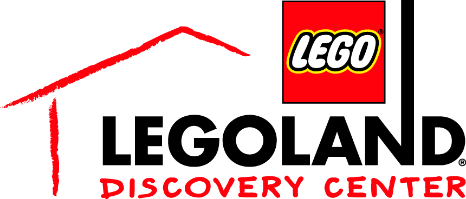 McKenzie Riley            BRAVE Public Relations                             404.233.3993           mriley@bravepublicrelations.com*MEDIA ADVISORY*LEGOLAND® Discovery Center Atlanta celebrates Teacher Appreciation Week, February 25-March 3Atlanta’s leading kid-friendly attraction is offering free admission for educators during special week-long celebrationATLANTA (February 14, 2018) - LEGOLAND® Discovery Center Atlanta invites all teachers to enjoy free admission from February 25 through March 3 to celebrate Teacher Appreciation Week. The program will give educators the opportunity to experience the ULTIMATE LEGO classroom and learn more about the possibility for an unforgettable field trip experience. Educators are welcome to bring their family or students to enjoy the engaging atmosphere of LEGOLAND Discovery Center Atlanta, offering the perfect balance of learning and fun. The special offer allows free admission to full-time teachers, long-term substitute teachers, bus drivers and free admission for one guest – additional guests will receive 50 percent off. WHAT:	Teacher Appreciation WeekTeachers are able to demo an experience that offers well-designed, age appropriate, school trips and supports educational curriculum standards. Free admission is offered to all teachers and one additional guest. WHEN:	February 25-March 3WHERE:	LEGOLAND Discovery Center Atlanta		Phipps Plaza | Buckhead		3500 Peachtree Road NE		Atlanta, GA 30326HOW:	Eligibility is for all full-time teachers, long-term substitute teachers and bus drivers. Tickets are to be purchased at the door with valid teacher ID including name and school. For more information, visit http://bit.ly/LDCTeacherAppreciationWeek or atlanta.legolanddiscoverycenter.com###